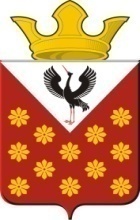  Свердловская областьБайкаловский районПостановлениеглавы муниципального образованияКраснополянское сельское постановление от 01 марта 2016 года    № 57О мероприятиях, направленных на  предотвращение пожаров, спасение людей и имущества от пожаров на территории Муниципального образования В соответствии с требованиями Федеральных законов от 6 октября 2003 года № 131-ФЗ «Об общих принципах организации местного самоуправления в Российской Федерации», от 21 декабря 1994 года № 69-ФЗ «О пожарной безопасности», Закона  Свердловской области от 15 июля 2005 года № 82-ОЗ «Об обеспечении пожарной безопасности на территории Свердловской области», в целях реализации мер по предотвращению пожаров, спасению людей и имущества от пожаров на территории Муниципального образования Краснополянское сельское поселение                                                              ПОСТАНОВЛЯЮ:1. Утвердить перечень мероприятий, направленных на предотвращение пожаров, спасение людей и имущества от пожаров в 2016 году (прилагается).2. Проведение мероприятий и их финансирование осуществлять в порядке, установленном постановлением главы сельского поселения от 28.12.2015 года № 137
«Об учете денежных обязательств, подлежащих исполнению за счет средств бюджета сельского поселения».3. Контроль за выполнением настоящего постановления возложить на заместителя главы администрации по вопросам ЖКХ и местному хозяйству А.Н. Снигирева.Исполняющий обязанности главы                                                            Л.А. ФедотоваКраснополянского сельского поселенияУТВЕРЖДЕНИЕ № 1постановлением главы Краснополянского сельскогопоселенияот 01.03.2016 г. № 57ПЕРЕЧЕНЬмероприятий, направленных на предотвращение пожаров,спасение людей и имущества от пожаров в пожароопасный сезон  2016 году№п/пМероприятияПотребностьоснащенияКоличествоСтоимостьед.(руб.)Всегостоимость(руб.)123456Поддержание в состоянии постоянной готовности к использованию защитных сооружений гражданской обороны   (опахивание)221,400Создание, содержание и организация деятельности аварийно-спасательных служб и (или) аварийно-спасательных формирований38,600Обеспечение безопасности людей на водных объектах, предотвращение несчастных случаев на водоёмах371,200Итого: 631,200Итого: 631,200Итого: 631,200Итого: 631,200Итого: 631,200Итого: 631,200